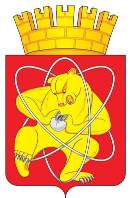 Городской округ «Закрытое административно – территориальное образование  Железногорск Красноярского края»АДМИНИСТРАЦИЯ ЗАТО г. ЖЕЛЕЗНОГОРСКПОСТАНОВЛЕНИЕ«16 »__08__2023                                                                                            № _1666г. ЖелезногорскО внесении изменений в постановление Администрации  ЗАТО г.Железногорск от 19.05.2023 № 948 «О создании согласительной  комиссии по согласованию местоположения границ земельных участков при выполнении комплексных кадастровых работ на территории кадастрового квартала 24:58:0302001  ЗАТО Железногорск Красноярского края» С целью выполнения комплексных кадастровых работ на территории ЗАТО Железногорск Красноярского края в рамках муниципального контракта на выполнение комплексных кадастровых работ от 02.05.2023 № 15, в соответствии со статьей 42.10 Федерального закона от 24.07.2007 № 221-ФЗ «О кадастровой деятельности», постановлением Правительства Красноярского края от 16.03.2021 № 129-п «О проведении на территории Красноярского края комплексных кадастровых работ», Распоряжением Администрации ЗАТО Железногорск от 13.07.2023 № 359пр,  Уставом ЗАТО ЖелезногорскПОСТАНОВЛЯЮ:1. Внести в постановление Администрации ЗАТО г. Железногорск от 15.03.2023 № 426 «О создании согласительной  комиссии по согласованию местоположения границ земельных участков при выполнении комплексных кадастровых работ на территории  ЗАТО Железногорск Красноярского края» следующие изменения:1.1. Приложение №1  к  постановлению изложить в новой редакции, согласно приложению к настоящему постановлению.2. Управлению   внутреннего контроля Администрации ЗАТО                          г. Железногорск (В.Г. Винокурова)  довести настоящее постановление до сведения населения через газету «Город и горожане».3. Отделу общественных связей Администрации ЗАТО г. Железногорск (И.С.Архипова) разместить настоящее постановление на официальном сайте Администрации ЗАТО г.Железногорск в информационно-телекоммуникационной сети Интернет. 4.   Контроль над исполнением настоящего постановления возложить на  первого заместителя Главы ЗАТО г.Железногорск по жилищно-коммунальному хозяйству Р.И. Вычужанина.5. Настоящее постановление вступает в силу после его официального опубликования.Глава ЗАТО г. Железногорск                                                                  Д.М. ЧернятинПриложение 1к постановлениюадминистрации ЗАТО г.Железногорск	от _16.08.2023_ № __1666СОСТАВ  согласительной комиссии по согласованию местоположения границ 
земельных участков при выполнении комплексных кадастровых работ на территории ЗАТО Железногорск Красноярского краяВычужанин Роман Игоревич–Первый заместитель Главы ЗАТОг.Железногорск по ЖКХ, председатель согласительной комиссии;Члены комиссии:Теплых Ольга Александровна–директор Ассоциации СРО «Межрегиональный союз кадастровых инженеров» (по согласованию);Бузун Наталья Владимировна–Начальник отдела дежурного генплана и кадастра Управления  градостроительства администрации ЗАТО г.Железногорск;ХрамовДмитрий Геннадьевич–начальник Железногорского отдела Управления Федеральной службы государственной регистрации, кадастра и картографии по Красноярскому краю (по согласованию);Триппель  Галина Игоревна–Начальник отдела земельных отношений агентства по управлению государственным имуществом Красноярского края (по согласованию);Ковригина Ирина Геннадьевна–Заместитель руководителя МТУ Росимущества в Красноярском крае, Республике Хакасия и Республике Тыва (по согласованию);Моргунов АнатолийМакарович––председатель потребительского гаражного кооператива №19 (по согласованию);Любутин Алексей Юрьевич––председатель потребительского гаражного кооператива № 19А (по согласованию);Шилов Дмитрий Юрьевич––председатель потребительского гаражного кооператива № 27 (по согласованию);Дорохов Сергей Георгиевич––председатель гаражного кооператива № 28                   (по согласованию);Сорин Юрий Николаевич––председатель  гаражно-строительного кооператива № 29 (по согласованию);Сысоев Александр Алексеевич––председатель потребительского гаражного кооператива № 41 (по согласованию);Рощупкин Михаил Сергеевич––председатель гаражного потребительского кооператива № 46 (по согласованию);Волохов Андрей Алексеевич––председатель потребительского гаражного кооператива № 47 (по согласованию);Гончаренко Геннадий Федорович––председатель потребительского гаражного кооператива № 53 (по согласованию);Картамышев Александр Сергеевич––председатель потребительского гаражного кооператива № 55 (по согласованию);Карнаухов Дмитрий Геннадьевич––председатель потребительского гаражного кооператива № 56 (по согласованию);Тимохин Евгений Викторович––председатель правления гаражного потребительского кооператива № 61 «Лукаши» (по согласованию);Втулкин Игорь Вячеславович––председатель гаражного кооператива «Вьюжный» (по согласованию); Волочай Евгений Валерьевич–председатель гаражного кооператива № 80 «Монтажник)  (по согласованию);председатель гаражного кооператива № 80 «Монтажник)  (по согласованию);Бетехтин Андрей Юрьевич–председатель потребительского гаражного кооператива № 80 «А»  (по согласованию);председатель потребительского гаражного кооператива № 80 «А»  (по согласованию);Загария Михаил Иванович–председатель потребительского гаражного кооператива № 81 (по согласованию);председатель потребительского гаражного кооператива № 81 (по согласованию);Никонов Алексей Иванович–председатель потребительского гаражного кооператива № 81 «А» (по согласованию);председатель потребительского гаражного кооператива № 81 «А» (по согласованию);Толстихин Илья Николаевич–председатель гаражного кооператива № 81 Б (по согласованию);Ерёменко Виктор Кузьмич–председатель потребительского гаражного кооператива № 82 (по согласованию);Гроховский Павел Владимирович–председатель потребительского гаражного кооператива № 83 (по согласованию);Гусарова Лариса Александровна–председатель потребительского гаражного кооператива № 99 (по согласованию);Кравченко Юрий Васильевич–председатель потребительского гаражного кооператива № 101 (по согласованию);Макаров Константин Викторович–председатель потребительского гаражного кооператива № 104 А  -Енисей  (по согласованию);Сергеевич Дмитрий Владимирович–председатель потребительского гаражного кооператива «Локомотив» (по согласованию);Князев Павел Владимирович–председатель потребительского гаражного кооператива № 115 «Уран» (по согласованию);Крашенинников Сергей Александрович–председатель гаражного кооператива «Энергетик» (по согласованию);Савченко Сергей Николаевич–председатель потребительского гаражного кооператива № 131 (по согласованию)